UNIVERSIDADE FEDERAL DO AGRESTE DE PERNAMBUCO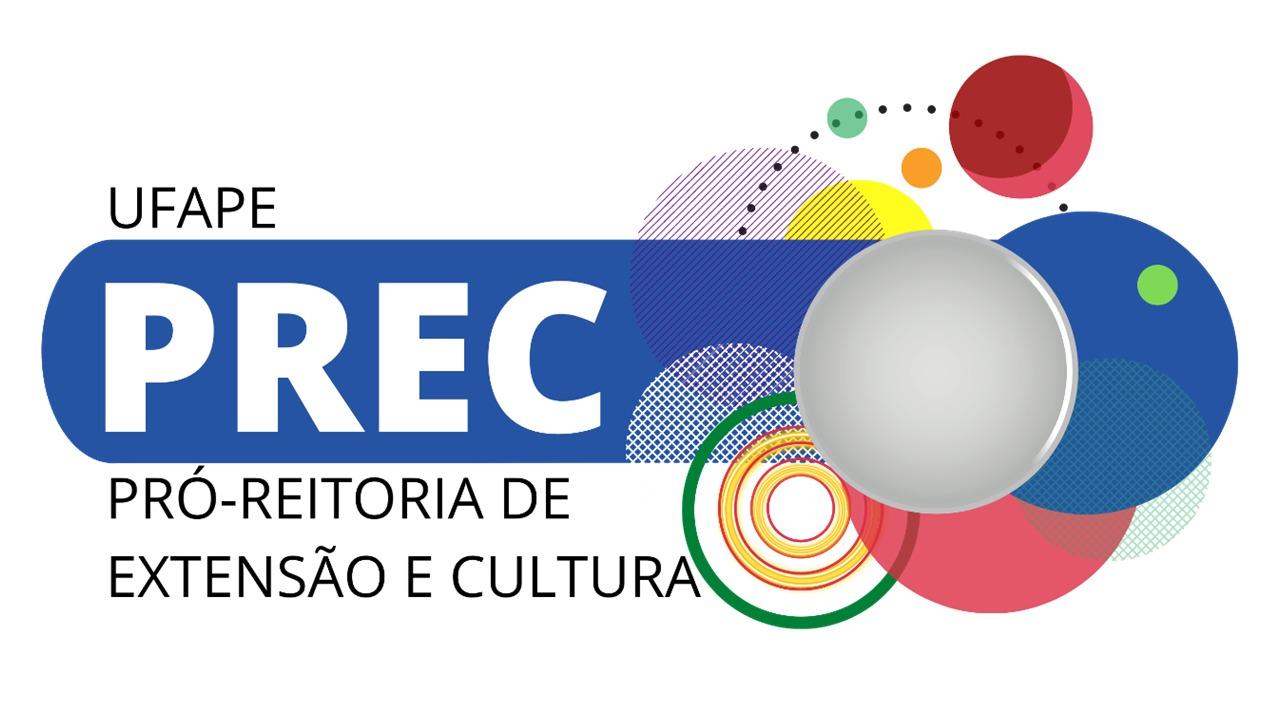 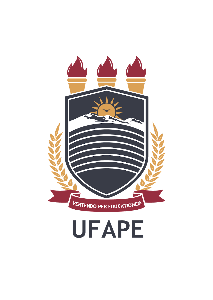 PRÓ-REITORIA DE EXTENSÃO E CULTURAPrograma Institucional de Atividades de Extensão em Fluxo Contínuo – UFAPEPARTE 1 - IDENTIFICAÇÃO DA ATIVIDADE* Respeitando-se a vigência deste Edital. Propostas com previsão de continuidade poderão ser renovadas no Edital seguinte.Título da atividadeCoordenador/a - Gestor/a (de acordo com a política de extensão da UFAPE)* O/A docente que leciona em mais de um curso de graduação deve optar pelo curso, com o qual a temática da atividade mais se relaciona.** Caso o/a coordenador/a do projeto seja Técnico/a com Nível Superior.Área temática principal da atividade, de acordo com a Política Nacional de ExtensãoIdentifique quais Objetivos de Desenvolvimento Sustentáveis (ODS) da Agenda 2030 da ONU, estão presentes na proposta (para maiores esclarecimentos sobre ODS acesse o link)PARTE 2 - IDENTIFICAÇÃO DA EQUIPE E PARCERIASEquipe (integrantes INTERNOS à UFAPE da equipe de execução. Sem limite de pessoas)Equipe (integrantes EXTERNOS à UFAPE. Sem limite de pessoas)Colaborações interinstitucionais (se houver)PARTE 3 – DETALHAMENTO DO EVENTO1) Modalidade do Evento* De acordo com a Política de Extensão da UFAPE.2) Resumo 2.1) Palavras-chave 3) Objetivos (justificado, até 2000 caracteres, incluindo-se os espaços)4) Introdução 5) Caracterização do Evento 5.1) Haverá captação de recursos externos?* Atenção às orientações contidas no Edital de Programa Institucional de Atividades de Extensão em Fluxo Contínuo vigente. 5.2) Descrição do público participante do evento5.2.1) Expectativa de público participante do evento5.3) Qual a abrangência do evento?5.4) Forma de divulgação do evento5.5) Acesso ao evento5.6) Custo do acesso ao evento* Atenção às orientações contidas no Edital de Programa Institucional de Atividades de Extensão em Fluxo Contínuo vigente.5.7) Interação dialógica5.8) Descrever o protagonismo discente no evento5.9) Indissociabilidade com o Ensino e a Pesquisa5.10) Interdisciplinaridade e interprofissionalidade6) Metodologia 7) Estratégia de acompanhamento e avaliação do evento 8) Resultados esperados do evento8.1) Em relação à formação discente8.2) Em relação ao público participante8.3) Em relação aos produtos de Extensão 8.4) Impacto tecnológico e/ou científico (se houver)9) Programação do eventoDescrever os temas e conteúdos abordados, bem como sua carga horária.MODELO PARA EVENTO DE EXTENSÃO Orientações gerais para elaboração deste documento: A proposta deverá ser redigida seguindo a estrutura desse modelo e deverá conter até 10 páginas (contando a partir da Parte 3). O texto deverá ser elaborado com fonte TIMES NEW ROMAN 12, alinhamento justificado e espaçamento simples entre linhas (exceto quando instruções específicas forem dadas para algum campo). As orientações e exemplos fornecidos dentro dos campos de resposta devem ser apagadas antes do envio. Informações sobre a institucionalização da proposta podem ser encontradas no Edital do Programa Institucional de Atividades de Extensão em Fluxo Contínuo vigente. A submissão das propostas institucionalizadas deve ser realizada, exclusivamente, por meio do sistema Submeta da UFAPE (http://www.submeta.ufape.edu.br), no qual o/a coordenador/a da proposta deverá se cadastrar com o e-mail institucional.Ano de vigência do Edital:Ano de vigência do Edital:Ano de vigência do Edital:Início da atividade:Término da atividade*:Término da atividade*:Local(is) de realização:Local(is) de realização:Local(is) de realização:Local(is) de realização:ATÉ 160 CARACTERES COM ESPAÇOS, FONTE TIMES NEW ROMAN 12, MAIÚSCULO, NEGRITO, ALINHAMENTO CENTRAL. DEVE COMUNICAR COM CLAREZA O ASSUNTO CENTRAL DA PROPOSTANome:CPF:E-mail institucional:Telefone:Cargo: ☐ Docente ☐ Técnico/a com Nível Superior ☐ Outro:____________________________Curso*/Setor de Atuação**: ☐Comunicação☐Cultura☐Direitos Humanos e Justiça☐Educação☐Meio Ambiente ☐Saúde☐Tecnologia e Produção☐Trabalho☐1. Erradicação da pobreza☐2. Fome zero e agricultura sustentável☐3. Saúde e Bem-estar☐4. Educação de qualidade☐5. Igualdade de Gênero☐6. Água potável e Saneamento☐7. Energia Acessível e Limpa☐8. Trabalho decente e crescimento econômico☐9. Indústria, Inovação e Infraestrutura☐10. Redução das desigualdades☐11. Cidades e comunidades sustentáveis☐12. Consumo e produção responsáveis☐13. Ação contra a mudança global do clima☐14. Vida na água☐15. Vida terrestre☐16. Paz, justiça e instituições eficazes☐17. Parcerias e meios de implementaçãoVice Coordenador (se houver)Nome: CPF:E-mail institucional:Telefone:Vínculo institucional: (professor, técnico)ColaboradorNome: CPF:Vínculo institucional: Docentes, Técnicos, Discentes.(caso haja outros integrantes, copiar e colar abaixo)Colaborador ExternoNome: CPF:Instituição/vínculo: Ex.: ADAGRO/Fiscal Agropecuário(caso haja outros integrantes, copiar e colar abaixo)Nome (sigla) e tipo de instituição/IPESExemplo:Agência de Defesa e Fiscalização Agropecuária do Estado de Pernambuco (ADAGRO), Instituição Governamental EstadualFundação Nacional de Artes (FUNARTE), Instituição Governamental FederalAssociação de Produtores Rurais de Garanhuns (ASSOPGUS), Instituição PrivadaCitar a modalidade do evento: OBS*: São reconhecidas como modalidades de eventos de Extensão: congresso, ciclo de estudos, colóquio, palestra, conferência, simpósio, conselho, debate, encontro, fórum, jornada, mesa-redonda, roda de conversa, roda dialógica, mostra, semana de estudos, seminário, olimpíadas, circuito, torneio, campeonato, concerto, recital, conclave, show, espetáculo, sessões de vídeo e cinema, exposição, feira, festival, escola de férias, exibição pública, lançamento de publicações e produtos equivalentes, desde que com caráter essencialmente extensionista.O resumo deverá ser elaborado em parágrafo único sem recuo e deverá ter até 2000 caracteres (contando espaços).Fonte TIMES NEW ROMAN 12, alinhamento à esquerda. Separado por ponto e vírgula (;), no mínimo 3 e no máximo 5 palavras-chave.Objetivo Geral:Objetivos Específicos:Contextualização do evento. Utilizar no máximo 2 páginas. ☐ Sim*   ☐ Não    Descrever público participante do evento (ex: população quilombola, indígenas, professores de ensino médio, produtores rurais etc.). Mínimo esperado:Máximo esperado:☐ Municipal ☐ Regional   ☐ Estadual ☐ Nacional   ☐ InternacionalDescrever como será feita a divulgação do evento.Descrever como será o controle de acesso dos participantes. Exemplo: acesso livre, inscrição, inscrição via formulário, aquisição de ingresso etc.Gratuito☐Pago*☐Outro: Descrever como será estabelecido o diálogo e a troca de saberes entre a comunidade interna e externa, seja no planejamento, organização, execução e/ou avaliação da proposta.Descrever como se dará participação do/s discente/s no desenvolvimento e/ou execução da atividade.Descrever como será a interação do evento com Ensino e Pesquisa. Descrever de que maneira a atividade promoverá interdisciplinaridade e interprofissionalidade.Descrever de forma objetiva a metodologia a ser utilizada no evento, formato adotado e meios de interação com o público. Descrever de forma clara e objetiva como a equipe de execução avaliará os resultados do evento, em relação aos objetivos propostos.Descrever como a participação no evento contribuirá para a formação do/a discente membro da equipe. Descrever como o evento impactará o público participante.Ex.: publicações em eventos ou revistas, folders, relatórios técnicos, outros.Temas/ConteúdosData previstaCarga horária123456